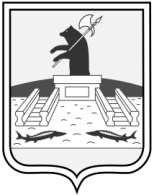 Администрация городского округа город РыбинскЯрославской областиПОСТАНОВЛЕНИЕот_________________                                                                                 №_________ О внесении изменений в постановлениеАдминистрации городского округа город Рыбинск Ярославской областиот 08.11.2021 № 2797В соответствии с Градостроительным кодексом Российской Федерации, постановлением Правительства Российской Федерации от 04.05.2021 № 701 «Об утверждении Правил проведения торгов на право заключения договора о комплексном развитии территории, Правил определения начальной цены торгов на право заключения договора о комплексном развитии территории при принятии решения о комплексном развитии территории Правительством Российской Федерации и Правил заключения договора о комплексном развитии территории посредством проведения торгов в электронной форме», постановлением Правительства Ярославской области от 25.05.2021 № 320-п «Об утверждении Порядка определения начальной цены торгов на право заключения договора о комплексном развитии территории при принятии решения о комплексном развитии территории Правительством Ярославской области или главой местной администрации», постановлением Администрации городского округа город Рыбинск Ярославской области от 26.10.2021 № 2677 «О комплексном развитии территории», в связи с допущенной технической ошибкой,ПОСТАНОВЛЯЮ:1. Внести в постановление Администрации городского округа город Рыбинск Ярославской области от 08.11.2021 № 2797 «О проведении торгов в форме аукциона на право заключения договоров о комплексном развитии незастроенной территории» (далее – постановление) следующие изменения:1.1. Подпункт 1.1 пункта 1 постановления  изложить в следующей редакции:«1.1. Лот 1: Часть незастроенной территории напротив дома № 205 по ул. Волжская набережная, напротив домов №№ 3-7 по ул. Академика Губкина в городском округе город Рыбинск Ярославской области, земельный участок по адресу: Российская Федерация, Ярославская область, городской округ город Рыбинск, г. Рыбинск, улица Академика Губкина, земельный участок 6, кадастровый номер 76:20:060306:235,  площадь: 15949 кв.м. Разрешенное использование –  малоэтажная многоквартирная жилая застройка.».1.2. Подпункт 3.1 пункта 3 постановления изложить в следующей редакции:«3.1. Лот 1: 9741569 (девять миллионов семьсот сорок одна тысяча пятьсот шестьдесят девять) рублей 00 копеек;».1.3. Подпункт 3.2 пункта 3 постановления изложить  в следующей редакции:«3.2. Лот 2: 11298587 (одиннадцать миллионов двести девяносто восемь тысяч пятьсот восемьдесят семь) рублей 00 копеек;».1.4. Подпункт 4.1 пункта 4 постановления  изложить в следующей редакции:«4.1. Лот 1: 1948313 (один миллион девятьсот сорок восемь тысяч триста тринадцать) рублей 80 копеек;».1.5. Подпункт 4.2 пункта 4 постановления изложить в следующей редакции:«4.2. Лот 2: 2259717 (два миллиона двести пятьдесят девять тысяч семьсот семнадцать) рублей 40 копеек;».1.6. Подпункт 5.1 пункта 5 постановления изложить в следующей редакции:«5.1. Лот 1: 487078 (четыреста восемьдесят семь тысяч семьдесят восемь) рублей 45 копеек;».1.7. Подпункт 5.2 пункта 5 постановления изложить в следующей редакции:«5.2. Лот 2: 564929 (пятьсот шестьдесят четыре тысячи девятьсот двадцать девять) рублей 35 копеек;».  2. Контроль за исполнением настоящего постановления возложить на заместителя Главы Администрации по архитектуре и градостроительству.Глава городского округагород Рыбинск	Д.В. Добряков